Supplementary data:  Yeast-Based Screening of Natural Product Extracts Results in the identification of Prion Inhibitors from a Marine SpongeLaurence K Jenningsa, Ishtiaq Ahmedb, Alan L Munnb, Anthony R Carrolla, c*a School of Environment and Science, Environmental Futures Research Institute, Griffith University (Gold Coast campus), Parklands Drive, Southport, QLD 4222, AUSTRALIA.b School of Medical Science and Understanding Chronic Conditions Program, Menzies Health Institute Queensland, Griffith University (Gold Coast campus), Parklands Drive, Southport, QLD 4222, AUSTRALIA.c Griffith Institute for Drug Discovery, Griffith University (Brisbane Innovation Park), Don Young Road, Nathan, QLD 4111, AUSTRALIA.* a.carroll@griffith.edu.auIsolation Data:Supplementary Figure-S1: Isolation diagram of the anti-prion compounds.Aplysamine-1 (1)A dark yellow amorphous solid; The (+)HRESIMS observed m/z 409.0366 [M+H]+ indicating a molecular formula C15H24Br2N2O (calcd C15H24Br2N2O•H+ m/z 409.0313). 1H NMR (d6 DMSO, 500MHz) δ= 7.65 (s, 2H), 3.99 (t, J = 5.8 Hz, 2H), 3.32 (t, J = 8.8 Hz, 2H), 3.25 (t, J = 8.0 Hz, 2H), 2.95 (t, J = 8.0 Hz, 2H), 2.82 (s, 6H, NMe), 2.78 (s, 6H, NMe), 2.18 (m, 2H). 13C NMR δ= 151.3, 137.3, 133.7 (2C), 117.9 (2C), 70.7, 57.3, 54.6, 42.8 (4C), 28.8, 25.3.  Aplysamine-2 (2)A dark yellow amorphous solid; The (+)HRESIMS observed m/z 649.9649 [M+H]+ indicating a molecular formula C23H28Br3N3O4 (calcd C23H28Br3N3O4•H+ m/z 649.9688). 1H NMR (d6 DMSO, 500MHz) δ= 11.88 (s, 1H, OH), 8.04 (t, J = 5.8 Hz, 1H, NH), 7.48 (s, 2H), 7.37 (d, J = 2.0 Hz, 1H), 7.12 (dd, J = 2.0, 8.4 Hz, 1H), 6.98 (d, J = 8.5 Hz, 1H),  3.96 (t, J = 5.8 Hz, 2H), 3.79 (s, 3H, OMe), 3.71 (s, 2H), 3.35 (t, J = 7.2 Hz, 2H), 3.25 (t, J = 7.8 Hz, 2H), 2.76 (s, 6H, N-Me), 2.73 (t, J = 7.0 Hz, 2H), 2.14 (m, 2H). 13C NMR δ= 163.3, 153.8, 151.8, 150.3, 139.2, 132.8 (2C), 132.7, 130.5, 129.0, 117.2 (2C), 113.0, 110.4, 70.1, 56.0, 54.1, 42.3 (2C), 39.4, 33.2, 27.5, 24.7.  Purealidine-Q (3)A dark yellow amorphous solid; The (+)HRESIMS observed m/z 745.8682 [M+H]+ indicating a molecular formula C23H27Br4N3O5 (calcd C23H27Br4N3O5•H+ m/z 745.8721). 1H NMR (d6 DMSO, 500MHz) δ= 8.61 (t, J = 5.6 Hz, 1H, NH), 7.48 (s, 2H), 6.56 (s, 1H), 6.38 (d, J = 8.0 Hz, 1H, OH),   3.96 (t, J = 5.6 Hz, 2H), 3.91 (d, J = 8.0 Hz, 1H), 3.65 (s, 3H, OMe), 3.61 (d, J = 18.0 Hz, 1H), 3.37 (t, J = 7.1 Hz, 2H), 3.33 (t, J = 8.0 Hz, 2H), 3.18 (d, J = 18.3 Hz, 1H), 2.81 (s, 6H, N-Me), 2.76 (t, J = 6.9 Hz, 2H), 2.17 (m, 2H). 13C NMR δ= 159.5, 154.9, 150.6, 147.8, 139.7, 132.6 (2C), 130.8, 121.4, 117.7 (2C), 113.6, 91.0, 73.1, 69.8, 59.2, 53.9, 41.9 (2C), 39.3 (2C), 32.8, 24.4.  3,5-dibromoverongiaquinol (4)A pale yellow amorphous solid; The (-)HRESIMS observed m/z 437.8642 [M+TFA-H]- indicating a molecular formula C8H7Br2NO3 (calcd C8H7Br2NO3•CF3COO- m/z 437.8623). 1H NMR (d6 DMSO, 500MHz) δ= 7.59 (s, 2H), 7.46 (bs, 1H, NH), 6.99 (bs, 1H, NH), 6.43 (bs, 1H, OH), 2.59 (s, 2H). 13C NMR δ= 172.5, 169.4, 153.4 (2C), 119.1 (2C), 71.9, 44.7.  3,5-dibromoverongiaquinol dimethyl ketal (5)A pale yellow amorphous solid; The (-)HRESIMS observed m/z 483.9064 [M+TFA-H]- indicating a molecular formula C10H13Br2NO4 (calcd C10H13Br2NO4•CF3COO- m/z 483.9041). 1H NMR (d6 DMSO, 500MHz) δ= 7.45 (bs, 1H, NH), 7.01 (bs, 1H, NH), 6.81 (s, 2H), 6.07 (bs, 1H, OH), 3.04 (s, 3H, OMe), 2.95 (s, 3H, OMe), 2.41 (s, 2H). 13C NMR δ= 170.1, 142.1 (2C), 120.5 (2C), 96.7, 70.6, 50.2 (2C), 46.6.  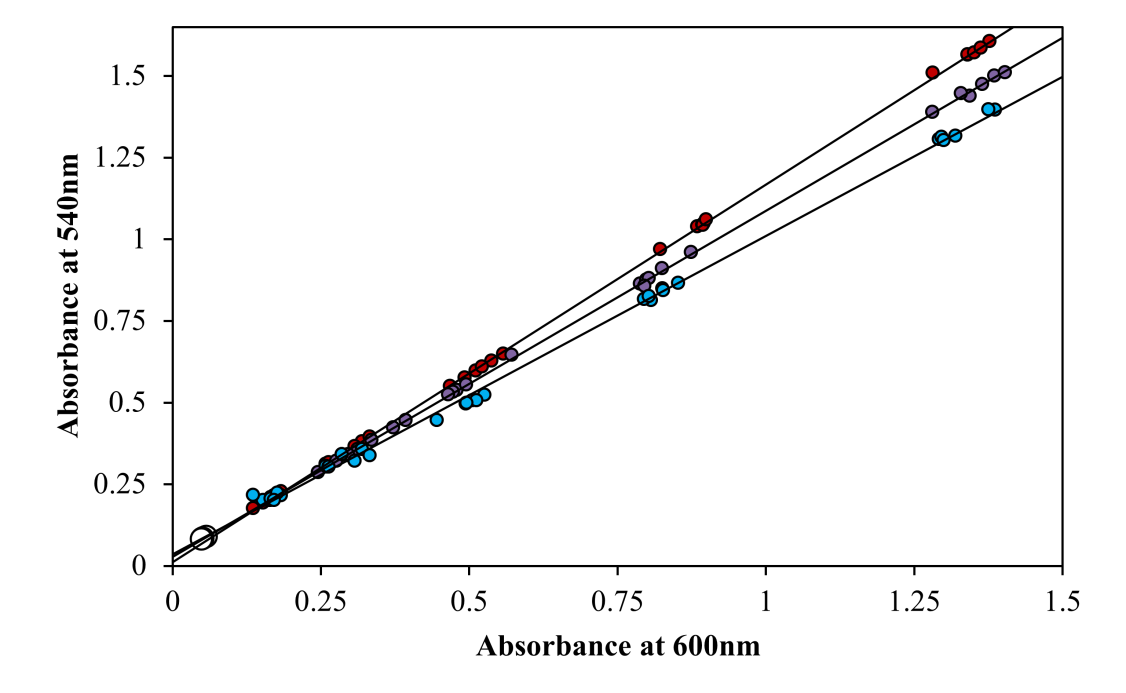 Supplementary Figure-S2: Dilutions of the 100% [PSI+] culture, 100% [psi-] culture and 50% [PSI+]/50% [psi-] culture were made. The absorbance of the samples was measured at 540nm to calculate the colour intensity and 600nm to calculate cell density.  Absorbance at 540nm was graphed with absorbance at 600nm. The lower linear line is the dilutions of the 100% [PSI+] culture (blue). The upper linear line is the dilutions of the 100% [psi-] culture (red). The middle linear line is the dilutions of the 50% [PSI+]/50% [psi-] culture (purple). This was used confirm correction of colour intensity using the cell density.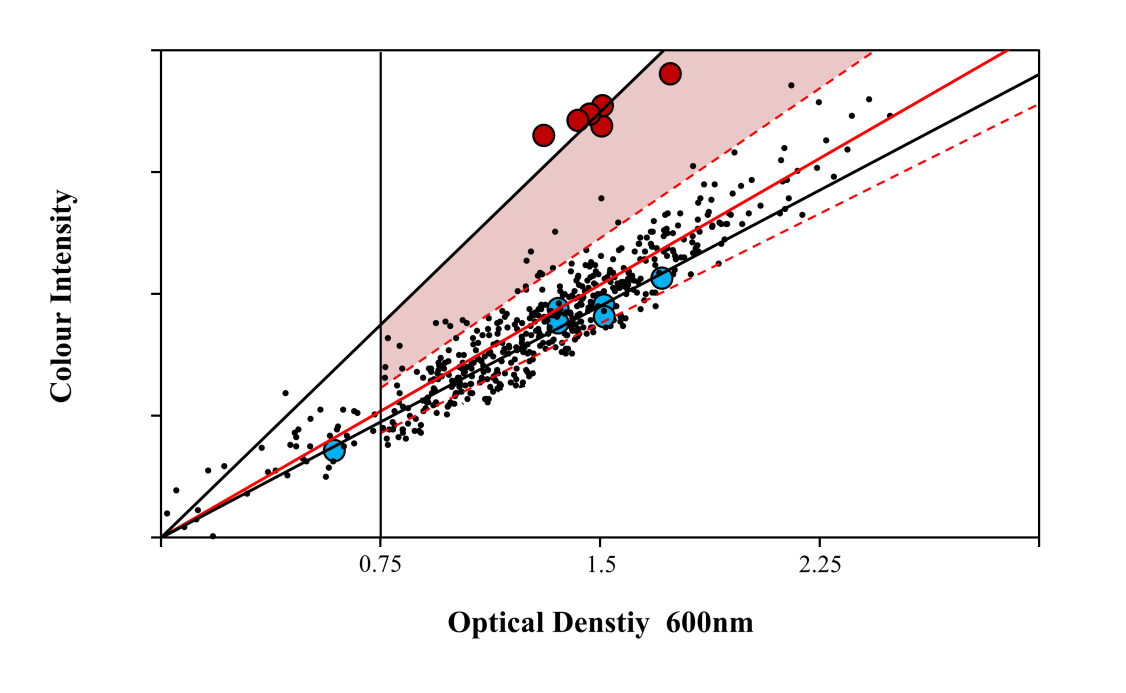 Supplementary Figure-S3: Plot of the colour intensity of screening assays for all marine invertebrates vs. the optical density at 600nm as a measure of cell density. The lower linear line is 0% curing with the negative control (blue). The upper linear line is 100% curing with the positive control (red). The red line is the mean of the samples screened and the red dotted line indicates two standard deviations from the mean.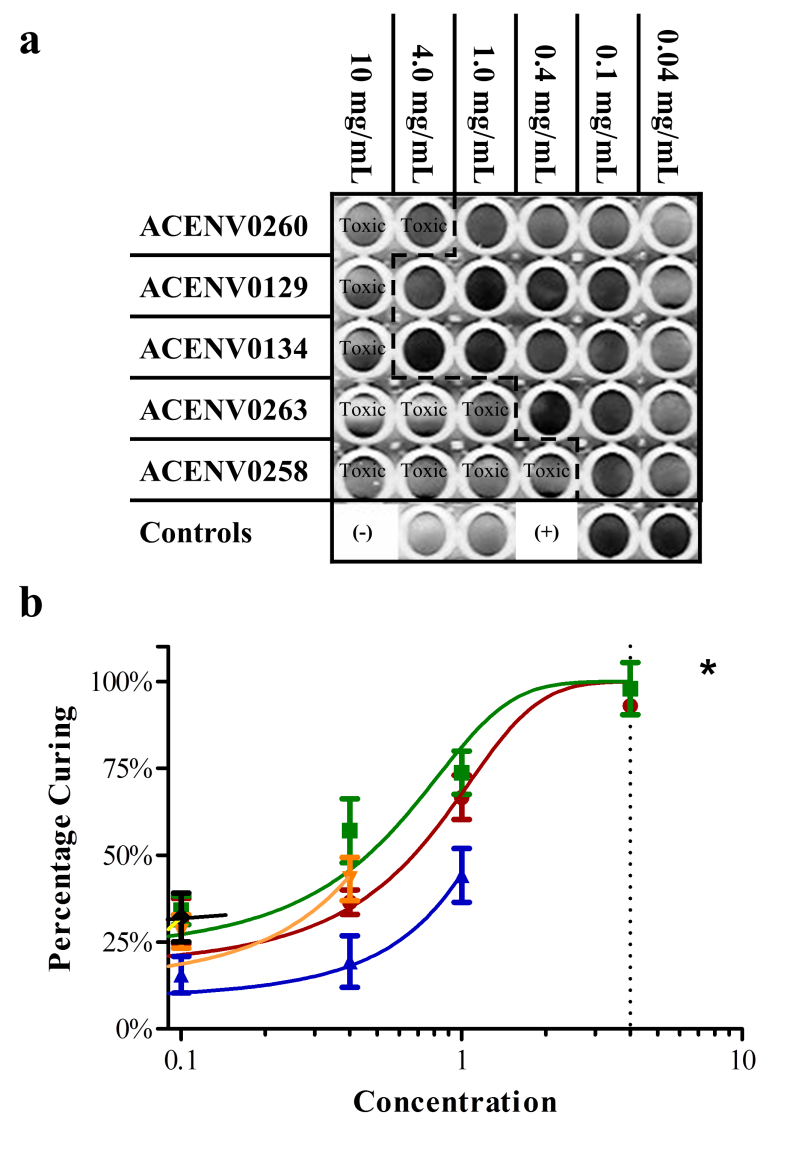 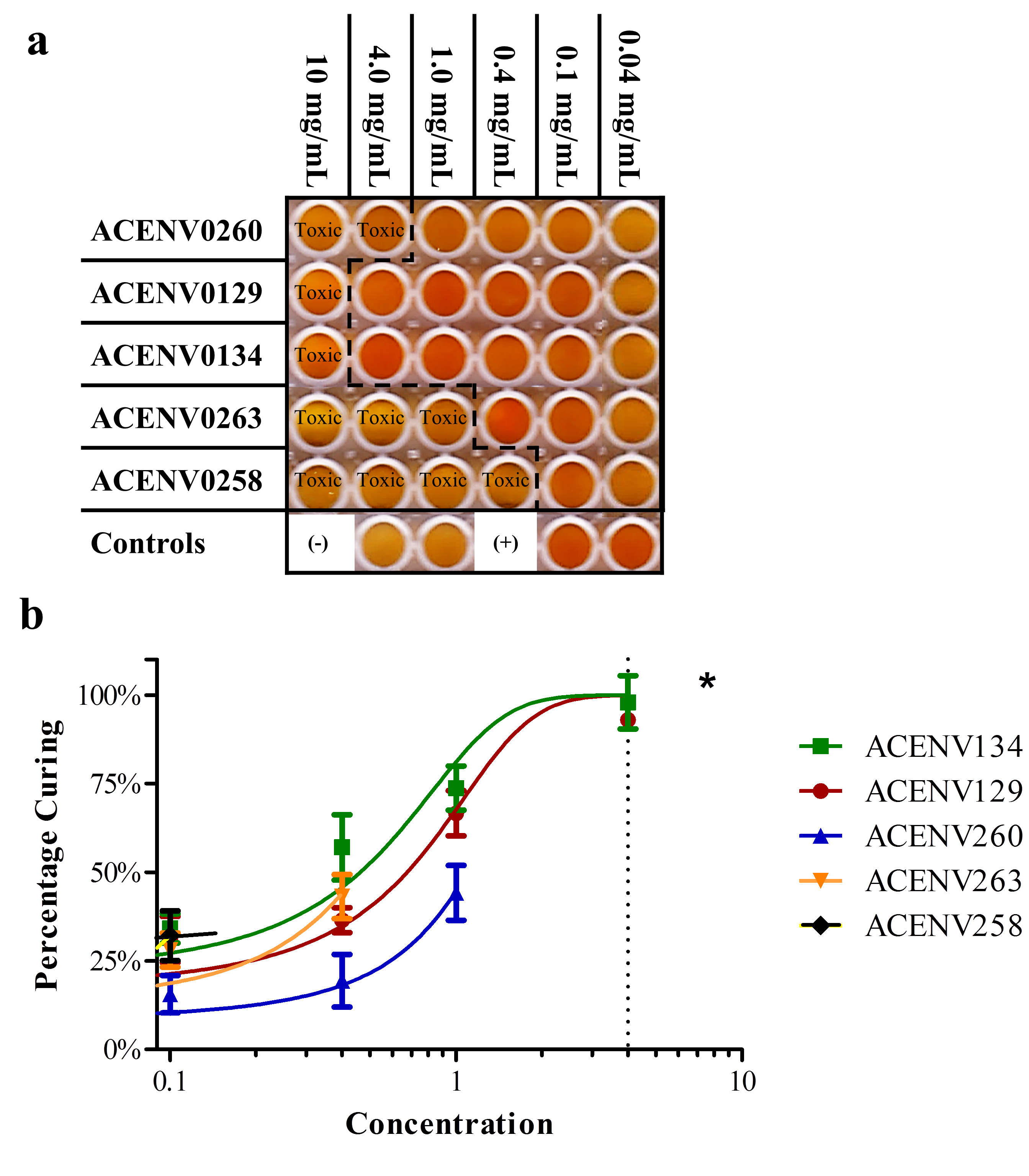 Supplementary Figure-S4: Micro-titre wells (a) and the dose response curves (b) of bioactive extracts that were confirmed active and were analysed further. 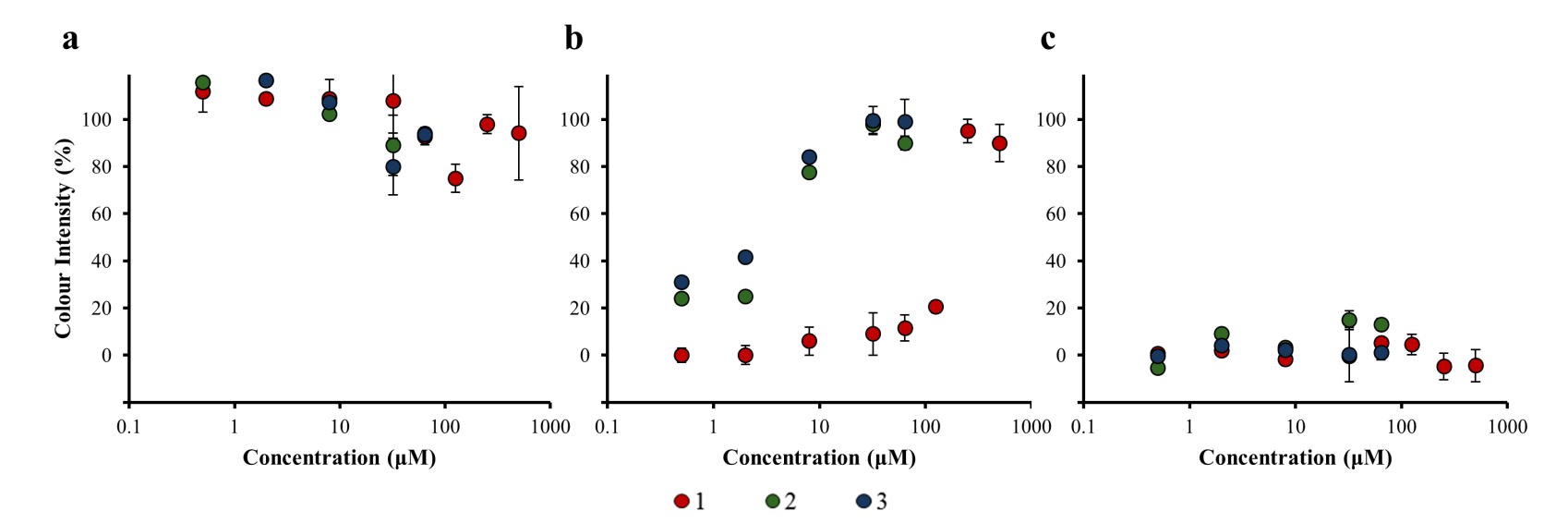 Supplementary Figure-S5: Dose response of compounds 1-3 with differing concentrations of GuHCl; (a) 0.5 mM GuHCl; (b) 0.25 mM GuHCl; (c) 0 mM GuHCl. This displays a clear synergistic effect between the three antiprion compounds described (1-3) and GuHCl.. % Color intensity was measured by fluorescence and was first normalized to optical density and secondly to 100% curing observed for GuHCl  Compounds 2 and 3 were toxic above 64 µMSupplementary Table-S1: Activity data for each marine invertebrate extract screened.ACENV No.InvertebrateSTRg6 [PSI+] activityConfirmationSB34 [URE3] activityACENV0028Ascidian-5ACENV0029Sponge-11ACENV0030Sponge12ACENV0031SpongeToxicInactiveACENV0032Sponge19ACENV0033SpongeToxicInactiveACENV0034AscidianToxicInactiveACENV0036Sponge31ACENV0039Ascidian28ACENV0040Ascidian9ACENV0041Ascidian22ACENV0043Sponge3ACENV0045Ascidian12ACENV0046Sponge15ACENV0047Sponge19ACENV0048Sponge8ACENV0049Sponge-2ACENV0050Sponge-1ACENV0051Sponge5ACENV0053Sponge12ACENV0054Sponge20ACENV0055Sponge9ACENV0056Sponge11ACENV0057Sponge21ACENV0060Sponge14ACENV0061Sponge-5ACENV0062SpongeToxicInactiveACENV0063Sponge-18ACENV0064Sponge-4ACENV0065Sponge48False positiveACENV0066Ascidian4ACENV0067Sponge20ACENV0068Sponge46False positiveACENV0069Sponge13ACENV0070Sponge18ACENV0071Ascidian4ACENV0072Ascidian39ACENV0073Soft Coral8ACENV0074Ascidian22ACENV0076Ascidian17ACENV0077Ascidian24ACENV0078Mollusc19ACENV0079Ascidian12ACENV0080Sponge61False positiveACENV0081Sponge16ACENV0082Sponge18ACENV0083Sponge-12ACENV0085Sponge7ACENV0086Ascidian18ACENV0088Sponge14ACENV0089Sponge25ACENV0090Sponge9ACENV0091Sponge15ACENV0092Sponge-1ACENV0093Sponge18ACENV0094Sponge19ACENV0095Sponge10ACENV0096Sponge82False positiveACENV0097Sponge16ACENV0098Sponge16ACENV0099SpongeToxicInactiveACENV0100Sponge24ACENV0101SpongeToxicInactiveACENV0102Sponge24ACENV0103Ascidian18ACENV0104Ascidian16ACENV0105Ascidian15ACENV0106Ascidian27ACENV0107Ascidian8ACENV0108Ascidian26ACENV0109Ascidian32ACENV0111Ascidian34ACENV0112Ascidian12ACENV0113Ascidian19ACENV0114Ascidian11ACENV0115Ascidian17ACENV0116Ascidian65False positiveACENV0117Ascidian0ACENV0119Ascidian20ACENV0120Ascidian19ACENV0121Ascidian10ACENV0122Ascidian9ACENV0124Ascidian30ACENV0125Ascidian8ACENV0127AscidianToxicInactiveACENV0128Sponge16ACENV0129Sponge83ActiveActiveACENV0130Sponge26ACENV0131Sponge-2ACENV0132Sponge53ActiveInactiveACENV0133Sponge40ACENV0134Sponge99ActiveActiveACENV0135Sponge1ACENV0136Sponge10ACENV0137Sponge15ACENV0138Sponge11ACENV0139Soft Coral2ACENV0140Soft Coral10ACENV0141Sponge25ACENV0142Ascidian16ACENV0143Ascidian9ACENV0144Sponge28ACENV0145Ascidian-3ACENV0147Sponge26ACENV0148Ascidian5ACENV0149Ascidian31ACENV0150Ascidian5ACENV0151Ascidian17ACENV0152Mollusc46False positiveACENV0153Sponge24ACENV0154Ascidian3ACENV0155Ascidian9ACENV0157Sponge16ACENV0158Sponge15ACENV0159Sponge11ACENV0160Sponge17ACENV0161crinoid64False positiveACENV0162AlgaeToxicInactiveACENV0163AscidianToxicInactiveACENV0166SpongeToxicInactiveACENV0168Sponge20ACENV0169Sponge22ACENV0170Sponge31ACENV0171Sponge42ActiveInactiveACENV0172Sponge10ACENV0173Sponge18ACENV0174Sponge18ACENV0175Sponge17ACENV0176Sponge11ACENV0177Sponge15ACENV0178Sponge20ACENV0179Ascidian7ACENV0180Ascidian12ACENV0182Ascidian8ACENV0183Ascidian34ACENV0184Soft Coral29ACENV0185Soft Coral1ACENV0186Zoanthid20ACENV0187Ascidian14ACENV0188Ascidian24ACENV0190Ascidian25ACENV0193Ascidian3ACENV0195Sponge26ACENV0196Ascidian18ACENV0197Sponge21ACENV0198Sponge20ACENV0199Sponge21ACENV0200Sponge29ACENV0201Sponge24ACENV0202Sponge27ACENV0203Sponge30ACENV0204Ascidian17ACENV0205Sponge21ACENV0207Sponge15ACENV0208Sponge21ACENV0212Sponge21ACENV0213Sponge34ACENV0215Sponge25ACENV0216Ascidian3ACENV0217Sponge21ACENV0218Sponge11ACENV0219Sponge37ACENV0220Sponge26ACENV0221Sponge45False positiveACENV0222Sponge10ACENV0223Sponge21ACENV0224Sponge-1ACENV0225Sponge1ACENV0227Ascidian13ACENV0230Sponge27ACENV0231Ascidian18ACENV0232Ascidian9ACENV0233Ascidian11ACENV0234Sponge20ACENV0235Ascidian37ACENV0236Sponge23ACENV0237Ascidian7ACENV0238Ascidian4ACENV0239Sponge20ACENV0240Sponge12ACENV0241Sponge23ACENV0242Bryozoan17ACENV0243Sponge9ACENV0244Ascidian52False positiveACENV0246Sponge11ACENV0247Sponge20ACENV0248Sponge7ACENV0249Sponge47False positiveACENV0250Ascidian30ACENV0251Sponge29ACENV0252Sponge-6ACENV0253Sponge21ACENV0254Sponge16ACENV0255Sponge13ACENV0256Sponge26ACENV0257Sponge64False positiveACENV0258SpongeToxicActiveActiveACENV0259Sponge28ACENV0260AscidianToxicActiveActiveACENV0261Ascidian16ACENV0262Ascidian26ACENV0263AscidianToxicActiveActiveACENV0264Sponge6ACENV0265Sponge3ACENV0266Sponge9ACENV0267Sponge24ACENV0268Sponge18ACENV0269Sponge16ACENV0270Ascidian-12ACENV0271Ascidian15ACENV0272Sponge28ACENV0273Sponge40ActiveInactiveACENV0274Ascidian4ACENV0275Sponge21ACENV0277Mollusc-1ACENV0278Sponge35ACENV0279Sponge10ACENV0280Sponge27ACENV0281Sponge18ACENV0282Sponge28ACENV0283Sponge23ACENV0284Mollusc22ACENV0285Ascidian14ACENV0286Sponge11ACENV0287BryozoanToxicToxicACENV0290Sponge10ACENV0291Sponge45ActiveInactiveACENV0292Sponge17ACENV0293Sponge23ACENV0294Sponge14ACENV0295Sponge19ACENV0296Sponge11ACENV0297Ascidian5ACENV0298Sponge29ACENV0299Sponge21ACENV0300Ascidian15ACENV0301Ascidian14ACENV0303Sponge27ACENV0305Sponge-1ACENV0306Ascidian16ACENV0307Sponge16ACENV0308Sponge15ACENV0309Ascidian22ACENV0310Sponge23ACENV0311Ascidian16ACENV0312Ascidian3ACENV0313Mollusc33ACENV0315Ascidian46ActiveInactiveACENV0316Ascidian-1ACENV0317Ascidian34ACENV0318Sponge9ACENV0319Sponge41ActiveInactiveACENV0320Sponge22ACENV0321Sponge16ACENV0322Sponge32ACENV0323Ascidian26ACENV0324Sponge19ACENV0325Ascidian31ACENV0327Ascidian31ACENV0328Sponge13ACENV0329Ascidian22ACENV0330Sponge13ACENV0331Sponge-14ACENV0332Sponge24ACENV0333Sponge1ACENV0334Sponge38ACENV0335Sponge43False positiveACENV0336Sponge45False positiveACENV0337SpongeToxicToxicACENV0339Sponge18ACENV0340Sponge18ACENV0341AscidianToxicActiveActiveACENV0343Sponge14ACENV0344Sponge15ACENV0345Sponge9ACENV0346Ascidian12ACENV0347Sponge26ACENV0348Ascidian18ACENV0349Sponge19ACENV0350Sponge29ACENV0351Ascidian22ACENV0352Ascidian6ACENV0353Sponge12ACENV0354Sponge3ACENV0355Algae12ACENV0356Sponge7ACENV0357Ascidian11ACENV0358Ascidian-3ACENV0359Ascidian-2ACENV0361Sponge18ACENV0362Sponge11ACENV0363Ascidian13ACENV0366Sponge1ACENV0367Ascidian26ACENV0368AscidianToxicInactiveACENV0369Ascidian9ACENV0370Sponge12ACENV0371Ascidian0ACENV0372Sponge61False positiveACENV0373Sponge13ACENV0374Sponge9ACENV0375Ascidian22ACENV0376Sponge20ACENV0377Ascidian0ACENV0378AscidianToxicInactiveACENV0380Sponge23ACENV0381Sponge11ACENV0386Soft Coral1ACENV0387Sponge10ACENV0388Ascidian25ACENV0390Sponge-11ACENV0391Bryozoan2ACENV0393Soft Coral26ACENV0394Sponge-1ACENV0395Soft CoralToxicInactiveACENV0396Sponge-11ACENV0397Sponge-1ACENV0398Sponge-14ACENV0399Sponge21ACENV0400Sponge-2ACENV0401Sponge-6ACENV0402SpongeToxicInactiveACENV0403SpongeToxicInactiveACENV0405Sponge10ACENV0406Sponge-4ACENV0407Sponge11ACENV0408Sponge18ACENV0409Ascidian22ACENV0410Sponge1ACENV0411Sponge6ACENV0412Sponge-1ACENV0413Sponge16ACENV0415Ascidian-4ACENV0416Ascidian-3ACENV0417Sponge22ACENV0418Sponge51ActiveInactiveACENV0420Sponge21ACENV0421Sponge3ACENV0422Sponge-23ACENV0423Sponge-5ACENV0425Ascidian-16ACENV0426AscidianToxicInactiveACENV0427Ascidian6ACENV0428Ascidian16ACENV0429Ascidian-10ACENV0430Ascidian2ACENV0431AscidianToxicInactiveACENV0432Ascidian0ACENV0433Sponge15ACENV0434Sponge0ACENV0435Sponge4ACENV0436Ascidian15ACENV0438Sponge0ACENV0439SpongeToxicInactiveACENV0442Ascidian-9ACENV0443Sponge21ACENV0445Sponge15ACENV0446Sponge3ACENV0447Sponge7ACENV0450Sponge-2ACENV0451Sponge5ACENV0452Ascidian-6ACENV0453Sponge-5ACENV0454Sponge-6ACENV0456Sponge17ACENV0458Ascidian3ACENV0459Zoanthid-15ACENV0460Sponge-13ACENV0461Sponge-10ACENV0462AscidianToxicInactiveACENV0465Sponge-9ACENV0466Sponge-14ACENV0468Sponge8ACENV0469Sponge-6ACENV0470Sponge-7ACENV0471Ascidian27ACENV0472Sponge-3ACENV0473Ascidian-4ACENV0474Ascidian22ACENV0475Sponge4ACENV0476Sponge-16ACENV0477Sponge-7ACENV0478Sponge-26ACENV0479Sponge-11ACENV0480Sponge14ACENV0481SpongeToxicInactiveACENV0482Sponge-8ACENV0483Sponge25ACENV0484Ascidian-17ACENV0486Sponge9ACENV0487Soft Coral0ACENV0488Soft Coral1ACENV0490Sponge-5ACENV0491Sponge7ACENV0492Sponge13ACENV0493Sponge22ACENV0494Sponge-12ACENV0495Sponge3ACENV0496Ascidian28ACENV0497Sponge1ACENV0498Ascidian-3ACENV0499Ascidian8ACENV0500Ascidian5ACENV0501Sponge-9ACENV0502Sponge-6ACENV0503Ascidian12ACENV0509Sponge-7ACENV0511Ascidian6ACENV0512Ascidian-8ACENV0514SpongeToxicInactiveACENV0515Sponge-2ACENV0519Sponge4ACENV0520Sponge19ACENV0522Sponge-4ACENV0524Sponge-24ACENV0525Sponge16ACENV0526Ascidian23ACENV0528SpongeToxicToxicACENV0529Ascidian-1ACENV0530Ascidian19ACENV0531Soft Coral27ACENV0532Ascidian-8ACENV0533Ascidian1ACENV0535Sponge16ACENV0536Soft Coral-4ACENV0537Soft Coral12ACENV0538Ascidian14ACENV0539Sponge10ACENV0540Ascidian-4ACENV0541Sponge14ACENV0542Ascidian2ACENV0544Sponge17ACENV0546Sponge11ACENV0549Sponge17ACENV0550Sponge4ACENV0552Sponge41False positiveACENV0553Ascidian16ACENV0554Ascidian0ACENV0555Sponge2ACENV0557Ascidian-7ACENV0559Sponge-17ACENV0561Sponge-1ACENV0562Ascidian9ACENV0563Ascidian9ACENV0564Sponge0ACENV0566Ascidian-2ACENV0567Ascidian22ACENV0569Sponge19ACENV0570Sponge-9ACENV0572Bryozoan12ACENV0579Bryozoan27ACENV0580Bryozoan47False positiveACENV0581Bryozoan-3ACENV0582Bryozoan12ACENV0583Bryozoan23ACENV0584Bryozoan-1ACENV0586Bryozoan0ACENV0587BryozoanToxicInactiveACENV0588Bryozoan8ACENV0589Bryozoan2ACENV0590Bryozoan15ACENV0591Bryozoan17ACENV0592Bryozoan8ACENV0593Bryozoan18ACENV0594Bryozoan23ACENV0595Bryozoan-10ACENV0596Bryozoan-1ACENV0598Bryozoan-7ACENV0599Bryozoan13ACENV0600Bryozoan3ACENV0601Bryozoan10ACENV0602Bryozoan22ACENV0603Bryozoan12ACENV0604Bryozoan7ACENV0605Bryozoan10ACENV0606Bryozoan14ACENV0607Bryozoan-5ACENV0608Bryozoan25ACENV0610BryozoanToxicToxicACENV0611Bryozoan-6ACENV0612BryozoanToxicToxicACENV0613Bryozoan1ACENV0614Bryozoan20ACENV0615Bryozoan6ACENV0616Bryozoan19ACENV0617Bryozoan-7ACENV0618BryozoanToxicInactiveACENV0619BryozoanToxicToxicACENV0620BryozoanToxicInactiveACENV0621Bryozoan20ACENV0622Bryozoan19ACENV0623Bryozoan13ACENV0624Bryozoan19ACENV0625Bryozoan9ACENV0626BryozoanToxicToxicACENV0627Bryozoan21ACENV0628Bryozoan19ACENV0629Bryozoan7